ОТДЕЛ ОБРАЗОВАНИЯ, СПОРТА И ТУРИЗМА НОВОПОЛОЦКОГО ГОРИСПОЛКОМАГосударственное учреждение дополнительного образования«Дворец детей и молодежи г.Новополоцка»        ОПИСАНИЕ ОПЫТА ПЕДАГОГИЧЕСКОЙ ДЕЯТЕЛЬНОСТИ«РАЗВИТИЕ  МУЗЫКАЛЬНО-ОБРАЗНОГО МЫШЛЕНИЯ В  ПРОЦЕССЕ ОБУЧЕНИЯ ИГРЕ НА ФОРТЕПИАНО»РАСАНОВА ИРИНА ВИТАЛЬЕВНА,педагог дополнительного образования8(0214)32-36-43; e-mail:pionery06@mail.ru2014 1. ИНФОРМАЦИОННЫЙ БЛОК1.1.Тема педагогического опыта:«Развитие  музыкально-образного мышления   в процессе  обучения игре на фортепиано».1.2. Актуальность педагогического опыта	Образная сфера музыки является основополагающей стороной не только исполнительства, но и музыкального творчества в целом. Именно благодаря музыкально-образному мышлению музыканты проникают в самую суть исполняемой музыки, используя при этом арсенал  выразительных средств, таких как мелодия, гармония, ритм, динамика, тембр.	Данная тема для меня является актуальной потому  что, развивая музыкально-образное мышление каждого учащегося, «погружая» его в образный мир музыкального  искусства,  я способствую расширению и обогащению личного опыта ученика, развитию его образной памяти, накоплению эмоциональных впечатлений, связанных с восприятием   музыки. Это  помогает мне превратить   сложный и трудоёмкий процесс обучения игре на инструменте  в  увлекательную игру. 1.3.Цель педагогического опыта: 	Формирование музыкальной культуры учащихся через развитие музыкально-образного мышления.1.4. Задачи педагогического опыта:- изучить и систематизировать имеющийся  педагогический опыт, в том числе и собственный, по развитию музыкально-образного мышления в процессе обучения игре на фортепиано;- подобрать творческие упражнения  и музыкальный материал для  работы  по формированию у учащихся музыкально-образного мышления; - отобрать формы, методы и приёмы работы по развитию музыкально-образного мышления  на начальном этапе обучения;- разработать критерии результативности деятельности.1.5. Длительность работы над опытомОпыт работы накапливался в течение трёх лет (сентябрь 2010г.- октябрь 2013г.) 2. ОПИСАНИЕ ТЕХНОЛОГИИ ОПЫТА2.1. Ведущая идея  опыта	Современные дети, безусловно, отличаются от детей, с которыми я начинала работать 25 лет назад. Информационное пространство, в котором они находятся, значительно расширяет их кругозор, но, зачастую, не может в полном объёме удовлетворить духовные потребности и раскрыть индивидуальность ребёнка. Чтобы взаимодействовать с современными детьми, педагогу самому необходимо быть современным и, не отрицая традиционные приёмы и методы, находить новые способы сотрудничества.	Как помочь учащемуся войти в мир музыки? Как ощутить радость и удовольствие от общения с ней? Как способствовать успешному усвоению музыкальных знаний и умений?  	Ответы на эти вопросы я нашла для себя в опыте работы педагога-пианиста Анны Даниловны Артоболевской,  замечательного музыканта, всю свою жизнь посвятившего педагогике, и в трудах советского музыкального педагога Льва Ароновича Баренбойма, разработавшего систему дифференциации музыкантов-исполнителей.	  В своём учебном пособии «Первая встреча с музыкой» Анна Даниловна пишет: «Педагог, ведущий занятия с маленькими учениками, должен создавать на уроках непринуждённую, радостную атмосферу, поддерживать в детях игровое настроение, пробуждать их воображение. При этом он обязан не только учить музыке, но, что не менее важно, и воспитывать музыкой». [9,с.6] «Сам учитель должен увлечься работой, чтобы «заразить» учащихся своим темпераментом и творческой заинтересованностью». [8,с.5]	Лев Аронович Баренбойм в своём пособии для начинающих пианистов «Путь к музыке» пишет о «сверхзадаче, которая стоит перед педагогом, приступающим к работе с ребёнком: научить его относиться к музыке как к выразительному искусству; научить выразительно интонировать музыку, а на начальном этапе – прежде всего мелодию, научить передавать характер интерпретируемой музыки, пусть и самой простой». [3,с.159]2.2. Описание сути опытаКак передать сочинения великих композиторов? Как воскресить к жизни звука немую нотную запись? Надо научиться понимать музыкальную речь, уметь правильно находить художественный образ. Музыка живёт внутри нас, в нашем сознании, чувстве, воображении. И надо научить ученика умело использовать хорошее владение текстом, фортепианную технику, звук, нюансы для воплощения этих чувств на инструменте.Осуществляя музыкальное воспитание учащегося, педагог может использовать различные формы работы от слушания музыки до комплексного подхода к процессу музыкальной деятельности с применение различных творческих упражнений (литература, изо). С этого начинаются первые попытки привить учащемуся-пианисту элементарные навыки восприятия музыки. Мастерство первой беседы педагога о музыке играет порой решающую роль в пробуждении у ребёнка интереса к ней (музыке). Для того чтобы он смог понимать её, необходимо научить учащегося различать особенности музыкального произведения, его содержание и выразительные средства. Для этого нужно в нём воспитывать музыкальное мышление и весь комплекс необходимых для этого качеств и навыков. Ведь музыка – искусство звука, и чувства, образы и идеи, которые она выражает, воплощает в звучании. Воспитывать музыкальное мышление - это значит всеми возможными способами развивать слух, воспитывать логическое мышление, и всячески способствовать сознательному отношению к занятиям музыкой. В процессе воспитания слуха очень важно научить учащегося умению слушать и слышать себя, уметь контролировать и оценивать свою игру. (Приложение 2)Развивать эти навыки необходимо с начальным обучением игре на фортепиано и усвоением нотной грамоты. Сначала ребенка  нужно научить ощущать в музыке общий характер. Для этого выбираются небольшие пьесы, которые могли бы произвести яркое впечатление на юного музыканта. Это могут быть какие-то образные песенки, например:«Василёк». Детская песенка.А.Филиппенко. «Новогодняя».А.Филиппенко. «Цыплята».«Вышивание». Чешская народная песня.М.Красев. «Ёлочка».«Коляда». Украинская народная песня.На начальном этапе восприятия музыкального произведения важно уделять внимание впечатлениям, которые производят на учащегося исполняемая музыка. Накопление живого слухового опыта – важнейшая задача музыкальных занятий. Когда ученик научиться слушать музыку и размышлять о ней, она сможет выполнять свою эстетическую, познавательную и воспитательную роль. В младшем школьном возрасте дети очень любят рисовать. Они всегда изображают то, что сами пережили, любые свои впечатления  с радостью выражают в рисунках. С таким же удовольствием учащиеся переносят на рисунок свои впечатления после прослушанной музыки. Это помогает ярче представить музыкальный образ. Пробудить детское воображение, вызвать у учащегося глубокие и сложные чувства, расширить запасы творческой фантазии, творческого потенциала. Нужно отметить, что после таких занятий учащийся быстрее и глубже воспринимает исполняемое произведение. Для раскрытия музыкального образа произведения с помощью рисунка можно предложить такие пьесы:К.Лонгшамп-Друшкевичова. «На катке».К.Лонгшамп-Друшкевичова. «Два приятеля».С.Степшина. «Игра в мяч».«Дождик». Русская народная песня. Обр.А. Гречанинова.К.Лонгшамп-Друшкевичова. «Полька».Б.Берлин. «Пони Звёздочка».Уже на первых занятиях, играя простейшие песенки, желательно с программным названием («Василёк», «Цыплята», «На катке», «Ёлочка» и т.д.), необходимо добиваться выразительного исполнения соответственно характеру данной мелодии. Можно придумать слова, если их нет в данной песенке. Как можно раньше необходимо научить ребёнка грустную мелодию играть грустно, бодрую – бодро, весёлую – весело, печальную – печально. Постоянно напоминать: «Слушай, как звучит мелодия в твоём исполнении, весело или не очень? Хочется тебе под неё танцевать?» И, конечно же, эти мелодии учить петь голосом, тогда учащемуся будет легче передать её на фортепиано. На нотных примерах: А. Руббах «Воробей», И. Филипп  «Колыбельная» - можно учащегося попросить объяснить, почему в каждой пьесе данные штрихи и оттенки? Что хотел передать композитор? Этим заставляем ребёнка мыслить и фантазировать.Учить разбирать пьески надо мотивами, фразами, предложениями, а не просто нотами. Здесь можно сравнить музыкальную речь с разговорной речью. Мы же не говорим по буквам и словам, а объединяем слова в предложения. Например, разучивая «Колыбельную» И. Филиппа, придумали с учеником такие слова на мелодию пьесы:    Баю-баю, куколку качаю.    Баю-бай, кукла засыпай.В середине пьесы, где p на крещендо переходит в mf,  представляем, что кукла плачет, капризничает:             Не хочу я, не хочу я засыпать!             И не буду, и не буду спать!Дальше опять мелодия исполняется на p, диминуэндо, кукла успокаивается и засыпает:              Баю-баю, куколку качаю.              Баю-бай, поскорее засыпай.Возьму для примера ещё одну пьесу: А. Руббах «Воробей». Вся мелодия исполняется на стаккато. Первое предложение звучит весело и на f , воробей прыгает и клюёт зёрнышки. Во втором предложении начало мелодии звучит на p, крещендо ведущее к акценту и усилению звучания на f. Вдруг из-за куста прыгает кошка, но воробей вспорхнул и улетел.Такие песенки учащиеся  играют с удовольствием и интересом, они будят в детях фантазию и развивают воображение.Очень важно научить ребёнка правильной посадке за инструментом. Необходимо следить за тем, чтобы ноги имели хорошую опору, спина – свободная, локти не прижимались к туловищу, так как от этого зависит качество воспроизводимого звука и пианистическая техника. Есть много упражнений, с помощью которых можно сформировать правильную постановку  рук, добиться активности и самостоятельности каждого отдельного пальца  и  всей кисти в целом.На начальном этапе обучения, когда учащийся ещё плохо знаком с нотной грамотой, недостаточно хорошо освоил клавиатуру инструмента, можно использовать в работе массу различных упражнений, исполняемых на закрытой крышке фортепиано, например:Упражнение «Шагающие пальцы».Кисть правой руки и локоть положить на крышку фортепиано. Пододвинуть пальцы ближе к ладони, поставив их на «подушечки» (кончики пальцев возле ногтя), опора на пальцы и локоть. По очереди поднимать и опускать пальцы, начиная с большого пальца  и заканчивая мизинцем, при этом можно проговаривать вслух любую считалку, например:Раз, два, острова.Три, четыре, мы приплыли.Пять, шесть, сходим здесь.Семь, восемь, сколько сосен!Девять, десять, я в пути!Сосчитал до десяти. Упражнение помогает сформировать правильную постановку пальцев рук и их подвижность.Упражнение «Гуляющая черепашка».Кисть правой руки и локоть положить на крышку фортепиано. Пододвинуть пальцы ближе к ладони, поставив их на «подушечки» (кончики пальцев возле ногтя), опора на пальцы и локоть. Большой палец отодвинуть в сторону – это голова черепашки, остальные четыре пальца и кисть – это панцирь черепашки. Проделывать различные движения большим пальцем (головой черепашки) влево, вправо, вверх, вниз (черепашка на прогулке), затем «спрятать» большой палец под кисть ближе к мизинцу (черепашка увидела опасность и спряталась в домик-панцирь). Упражнение развивает подвижность первого пальца и правильное и устойчивое формирование кисти руки.Упражнение «Я приказываю».Кисти  обеих рук  положить на крышку фортепиано. Пододвинуть пальцы ближе к ладони, поставив их на «подушечки» (кончики пальцев возле ногтя), опора на пальцы и запястье рук. Учащийся говорит: «Я приказываю подняться на правой руке среднему пальцу (третьему), на левой руке  безымянному пальцу (пятому)» и так далее. Упражнение помогает  развитию координации движения рук и пальцев.Упражнение «Слонёнок».Средний палец выставлен вперёд (хобот слонёнка), а указательный	 и безымянный – ноги. Поочерёдно поднимаем указательный и безымянный пальцы (слонёнок шагает). Упражнение помогает развивать подвижность 2-го и 4-го пальцев.Упражнение «Мячик».Учащемуся даётся в руку мячик. Он катает его по крышке фортепиано то правой, то левой рукой. Затем мячик убирается и учащемуся предлагается представить, что мячик остался у него в руках (кисть собранная, округлая, в форме мячика). Руки подпрыгивают по крышке инструмента как мячики:Мячик прыгнул высоко (руки поднять вверх),Мячик прыгнул далеко (руки вперёд),Мячик прыгнул и упал (руки на колени),По роялю поскакал (на крышке фортепиано).Упражнение помогает развитию и правильному формированию кисти рук и свободному и раскрепощённому движению  руки в целом.На занятиях музыкой дети должны постоянно испытывать радость, что, разумеется, составляет предмет тщательной заботы педагога. Затем постепенно приходит чувство удовлетворения  от интересного общения с музыкой, радость от самого процесса труда.2.3.Результативность и эффективность опытаФормирование музыкально-образного мышления у учащихся – сложный, своеобразный, неравномерно протекающий процесс.Мне  представляется возможным вычленить следующие показатели при описании состояния музыкального восприятия у учащихся:     эмоциональная окрашенность образов;     дифференцирование отдельных элементов музыкальной речи и осознание их выразительного значения;     развернутость и доказательность суждений;     правильное понимание развития музыкального образа и адекватность его замыслу композитора;     степень самостоятельности учащегося при выполнении заданий и их творческий характер;     умение пользоваться полученными знаниями (на основе жизненного и музыкального опыта) и применять их при исполнении  музыкального произведения.На основании сформулированных выше положений мною были выделены четыре уровня развития  музыкально-образного мышления у учащихся: начальный, низкий, средний, высокий.Начальный уровень музыкального мышления: элементарное мышление, когда воспринимается лишь в самых общих чертах характер произведения, его сюжетная сторона (если произведение программно); музыкальные звуковые комплексы отождествляются только с двумя эмоциональными аспектами — грустно и весело. Все последующие уровни музыкального мышления  предполагают овладение знаниями закономерностей музыкального языка.Низкий уровень музыкально-образного мышления:  1.Умение на слух определять общий характер музыкального произведения.2. Умение из предложенного списка слов, обозначающих характер музыки, выбрать наиболее подходящие к  музыкальному образу исполняемого  произведения.3.Умение на слух определять жанровые особенности песенной, танцевальной и маршевой музыки.Средний уровень развития музыкально-образного мышления: 1.Умение разбираться в структуре и форме музыкального произведения.2.Умение мыслить мотивами, фразами, предложениями, вычленять их из общего контекста музыкального произведения. Умение выделять кульминационные точки фраз, предложений, частей  в музыкальном произведении.3. Умение творчески подходить к созданию художественного образа, использую при этом все теоретические знания и предшествующий практический опыт в освоении штрихов, приёмов и других музыкальных средств выразительности.Высокий уровень развития музыкально-образного мышления:    	1.Умение устанавливать жанровые, стилистические, образно-выразительные, драматургические связи как внутри одного произведения, так и между несколькими произведениями одного или нескольких авторов. 2.Умение находить взаимосвязь между средствами музыкальной выразительности и создаваемым на их основе музыкально-художественным образом. 	3.Умение вслушиваться в музыкальную интонацию произведения, углубляясь в восприятие характера музыкального героя, его мыслей, настроений. Все эти уровни преемственно связаны между собой и образуют стадии необратимого художественного  развития личности.Результаты диагностики уровня развития музыкально-образного   мышления у учащихся:На основании диагностики на начало года из общего числа учащихся высокому уровню развития соответствовало - 30% учащихся, среднему – 20% учащихся и  низкому – 50% учащихся.В конце учебного года диагностика учащихся выявила следующий результат: высокий уровень - 40% учащихся, средний – 50% учащихся и низкий 10 % учащихся.Главная цель, которую я ставлю перед собой – это научить учащихся играть на инструменте фортепиано. Исходя из этого главным критерием оценки развитости музыкального мышления, творческого развития и обучения является исполнительская деятельность учащегося. Для реализации этой цели раз в году во время Недели музыки и театра в ДДМ проходит творческий отчёт объединения под названием «Большой концерт маленьких артистов» (Приложение 1). Отчёт проходит в форме академического концерта, на котором артисты - учащиеся объединения, а зрители – родители и  педагоги ДДМ. В этом концерте принимают участие учащиеся второго и последующих годов обучения. Для учащихся первого года обучения в конце учебного года (май месяц) проходит урок-концерт. Учащиеся объединения с удовольствием принимают участие в концертных программах ДДМ, городских мероприятиях, выходят с концертными программами в школы города Новополоцка, детский приют, отделение сестринского ухода городской  больницы.Опыт обсуждался на педагогическом совете  05. 11. 2013 года, протокол №2. Был одобрен педагогами, рекомендован к использованию в индивидуальной работе по обучению игре на музыкальных инструментах. Также опыт работы был представлен на методическом объединении отдела музыкально-хореографического творчества ДДМ г. Новополоцка и рекомендован к использованию во всех видах музыкальной деятельности во всех возрастных группах.3. ЗАКЛЮЧЕНИЕРаботая над этой темой,  я пришла к выводу, что развитие музыкально-образного мышления необходимо начинать с самых первых занятий обучению игре на фортепиано; что невозможно понимать музыку, изучать шедевры мировой музыкальной классики, не погружаясь в неё полностью. «Если в раннем детстве», - писал В.А. Сухомлинский – «донести до сердца красоту музыкального произведения, если в звуках ребёнок почувствует многогранные оттенки человеческих чувств, он поднимается на такую ступеньку культуры, которая не может быть достигнута никакими другими средствами. Чувство красоты музыкальной мелодии открывает перед ребёнком собственную красоту - маленький человек осознаёт своё достоинство».                              Список литературыАртоболевская, А.Д. Первая встреча с музыкой/ А.Д.Артоболевская.- Москва,1989.Баренбойм, Л.А.,  Перунова, Н.Н. Путь к музыке/ Л.А.Баренбойм, Н.Н.Перунова.- Москва,  1988.Баренбойм, Л.А. Вопросы фортепианной педагогики и   исполнительства/ Л.А.Баренбойм.- Москва,1969.Милич, Б.Е. О воспитании ученика-пианиста/ Б.Е.Милич.- Киев,1977.Милич, Б.Е. Фортепиано маленькому пианисту/ Б.Е. Милич.- Москва, 2002.Цыпин, Г.М. Обучение игре на фортепиано/ Г.М.Цыпин.- Москва,1984.Электронные ресурсыПедагогический опыт Воронцовой Г.М.  http://festival.1september.ru/articles/624809/Из опыта работы Новиковой Л.А. http://festival.1september.ru/articles/610678/Приложение 1Сценарий концертной программы «Большой концерт маленьких артистов» (учащихся по классу фортепиано и баяна)ЦЕЛЬ:   Показать результат творческой и учебной деятельности за учебный год.ЗАДАЧИ. Совершенствовать умения и навыки концертной деятельности.Воспитывать эстетический вкус, чувство ответственности за порученное дело.Сплочение коллектива. ФОРМА ПРОВЕДЕНИЯ: отчетный концерт. ОБОРУДОВАНИЕ: ноутбук; звукоусиливающая аппаратура; музыкальные инструменты,  рояль и баяны; мультимедиа.Ход мероприятия ВЕДУЩАЯ 1.                                                                                                   Добрый вечер, дорогие друзья!Мы рады приветствовать вас в этом замечательном зале, на нашем, ставшем уже традиционным отчетном концерте. ВЕДУЩАЯ 2.Музыка…Простое и всем понятное слово. Но для каждого человека оно имеет своё значение. Для одних - это вихрь звуков, проносящихся вдали; для других -  лёгкие эстрадные песенки, отвлекающие от грустных мыслей; а есть люди, для которых музыка - источник жизненных сил и  вдохновения. И только те, чьё сердце, замерев однажды от восторга, познало магию истинного музыкального искусства, понимают, чего лишают себя все остальные, идущие мимо.   Эту   удивительную красоту музыки дарит нам композитор.ВЕДУЩАЯ 1. Композитор-исполнитель-слушатель - те, без кого не может жить музыка. И нам особенно приятно видеть в качестве слушателей наших родителей, учителей, бабушек, дедушек и друзей.ВЕДУЩАЯ 2. Исполнители готовы и с нетерпением и волнением ждут выхода на сцену. Мне хотелось бы  напомнить, что во время выступления наших юных артистов в зале должна быть  абсолютная тишина. И, конечно, не забудьте  отключить свой мобильный  телефон.ВЕДУЩАЯ 1.Итак, начнем, удобнее садитесь,Маэстро, музыку! Артисты, по местам!Мы представленье это посвящаем вам!(Музыкальный подарок от педагога по фортепиано)Прозвучала композиция Дюка Эллингтона « Атласная кукла».ВЕДУЩАЯ 1. Первыми выйдут сегодня на сцену дебютанты нашего концерта. 1 .  За  печкою поёт сверчок,      Угомонись, не плач, сынок.       Вон, за окном, морозная,       Светлая ночка, звёздная.Раймонд Паулс. «Колыбельная». Исполняет Дарья Пучинская .2 .     На мохнатых колких лапах 
         Елка в дом приносит запах: 
         Запах хвои разогретой, 
         Запах свежести и ветра, 
         И заснеженного леса, 
        И чуть слышный запах лета.Михаил Красев «Ёлочка». Исполняет Владислав Доставалов.ВЕДУЩАЯ 2.3.  Перетасовывая старые стихи в который раз,
     Раскладываю на столе извечные пасьянсы.
     А  звёзды пляшут  ригодон и, приседая в реверансе,
    Чаруют нас старинной прелестью космических прикрас.Александр Гедике.  «Ригодон».  Исполняет Митрий Васильчук. ВЕДУЩАЯ 1.4.  Во поле береза стояла,     Во поле кудрявая стояла.    Люли-люли стояла….       В исполнении Александра Конькова  прозвучит русская народная песня « Во поле берёза стояла» в обработке Софьи Ляховицкой.ВЕДУЩАЯ 2.5.    Жил кузнечик у ростка,
       И любил чесать бока.
       Щеткой водит он слегка,
       А выходит - музыка.Владимир Шаинский. « В траве сидел кузнечик». Исполняет Ирина Терехова.6.     На пустой лесной тропинке
        Толстый Жук лежал на спинке,
        Кверху ножки он держал,
        И беспомощно жужжал.  Антонио  Спадавеккиа «Добрый жук». Исполняет Максим Богданович. ВЕДУЩАЯ 1. 7.    Под вечер над рекой прохлада и покой,
        Белея, облака уходят вдаль грядой.       Бежит, журчит вода, уходят прочь года,
       А песня всё живёт, она со мной всегда.Пётр  Чайковский.  «Старинная французская песенка». Исполняет Егор Кривоносов.ВЕДУЩАЯ 2. 	На нашем сегодняшнем концерте  будет звучать  как серьёзная, классическая музыка, так  и произведения лёгкого жанра.  И сейчас  мы отправляемся в конец 19 века. Именно тогда возникло удивительное явление в музыке – блюз, что в переводе с английского означает: тоска, печаль. 8.     Закутываюсь в чёрный бархат блюза
        и, невесом, плыву, закрыв глаза...
        От удивительного с музыкой союза
        чувствительней становится душа.        Я понял блюза алгоритм –
        душа и ритм, душа и ритм...В исполнении Виктории Логиновой звучит «Блюз первого века» Жана-Марка Аллерма.ВЕДУЩАЯ 19. И ещё один блюз прозвучит сейчас в исполнении Софии Соболевской. Джорж Гершвин.  «Человек, которого я люблю».ВЕДУЩАЯ 2. С помощью чудесного свойства музыки соединять в одном концерте стили разных эпох, мы  отправимся сейчас в далёкое  прошлое. Зажигаются свечи, звучит старинный клавесин.10 .    Бах творит, и только звёзды,
          Смотрят вниз, роняя слёзы.
          Бах творит…Иоганн Себастьян Бах. « Менуэт». Исполняет Вера Савко.ВЕДУЩАЯ 1.11.     Много звуков чудесных в природе – 
          Соловей в тихой роще поет,
          Но волшебные звуки мелодий, 
          Композитор для нас создает.Вольфганг Амадей Моцарт. « Аллегро». Исполняет Анастасия Красовская.ВЕДУЩАЯ 2.Сейчас  вы увидите и услышите фортепьянный ансамбль. Игру в ансамбле можно сравнить с человеческим общением, беседой друзей, когда каждый высказывает свою мысль по тому или иному вопросу, а собеседники его дополняют или спорят между собой. И дело не в количестве участников ансамбля, а в умении музыкантов играть слаженно, соразмерно, вместе, слушать друг друга.ВЕДУЩАЯ 112. И сегодня для вас «вместе» играют Алеся Смолякова и Юлия Федорук.      Если на сердце грустинка -
      Мало ли вдруг почему!
      С вальсом поставьте пластинку,
      Все расскажите ему.
      С легким изящным поклоном,
      С вами простится печаль.
      Вальс - это танец влюбленных,
      Вальс - это все - таки вальс…Пётр Ильич Чайковский. Вальс из балета «Спящая красавица».ВЕДУЩАЯ 2.13. И ещё один вальс вы сейчас услышите в исполнении Алеси Смоляковой.  О. Седерквист-Сперинг. «Маленький вальс».ВЕДУЩАЯ 1.14.	 Лунным сиянием
Море блистает.
Попутный ветер
Парус вздымает.
Лодка моя легка,
Весла большие…
Санта Лючия,
Санта Лючия!Виктория Логинова и Егор Кривоносов исполнят итальянскую народную песню «Санта Лючия» в обработке М. Махориной.ВЕДУЩАЯ 2.15. И ещё один ансамбль приглашается на сцену, Вера Савко и Анастасия Красовская.          Приди, весна, и снова,
Пусть рощи оживут,
Под шум ручья лесного
Фиалки пусть цветут!         Пусть солнце травы сушит,
Сверкает тихий пруд,
Пускай кричат кукушки,
И соловьи поют.Вольфганг Амадей Моцарт. « Весенняя песня».16. 	Белеет ли в поле пороша          Иль гулкие ливни шумят,          Стоит над горою Алеша,          В Болгарии русский солдат. Эдуард Колмановский «Алёша». Исполняет Юрий Литвинчук. И ещё одно произведение вы сейчас услышите в исполнении Юрия.  «Детский вальс». ВЕДУЩАЯ 1.17.     Радость  —  если солнце светит, 
Если в небе месяц есть. 
Сколько радости на свете, 
Не измерить и не счесть. 
Только радостные слышат 
Песню ветра с высоты, 
Как тихонько травы дышат, 
Как в лугах звенят цветы. О. Туссен. « Радость». Исполняет Юлия Федорук.
ВЕДУЩАЯ 2.18.    Я  хочу увидеть музыку,
Я хочу услышать музыку.
Что такое эта музыка,
Расскажите мне скорей.
Птичьи трели -  это музыка,
и капели - это музыка.
Есть особенная музыка,
В тихом шелесте ветвей.О. Седерквист-Сперинг. «Мой путь». Исполняет Владислава Шарамова.ВЕДУЩАЯ 1.Очень часто мы запоминаем музыку  из кинофильма, хотя не помним его содержания. Как правило, хорошая музыка, прозвучав в кино, приобретает новую жизнь вне экрана. Она звучит с концертной эстрады, да  просто остается в нашем сердце.19. И сейчас в исполнении Елизаветы Мартинчик вы услышите       «Мелодию»  из к/ф «Долгая дорога в дюнах» Раймонда Паулса.ВЕДУЩАЯ 2.20.   С слияньем дня и мглы ночной        Бывают странные мгновенья,        Когда слетают в мир земной        Из мира тайного виденья...        Скользят в тумане темноты        Обрывки мыслей... клочья света.        И бледных образов черты,        Забытых меж нигде и где-то.  Звучит музыка  из кинофильма « Сумерки» композитора Ли Ру Ма. Исполняет Дарья Амелюшко.ВЕДУЩАЯ 1.21.    Ночь и тишина, данная на век,
Дождь, а может быть, падает снег,
Все равно, бесконечной надеждой согрет,
Я вдали вижу город, которого нет...Игорь Корнелюк. «Город, которого нет». Исполняет Насуха Янина.ВЕДУЩАЯ 2.	В музыке этого прекрасного композитора есть море, есть солнце, есть любовь и есть ощущение полета, его музыку обычно узнают с первых тактов, это -  Микаэл Леонович Таривердиев. Он написал музыку к 132 кинофильмам, самые известные из которых: «Ирония судьбы, или, С лёгким паром!» и  «Семнадцать мгновений весны». 22.   И сейчас в исполнении Яны Макуцевич прозвучит саундтрек к кинофильму «Семнадцать мгновений весны» Микаэла Таривердиева «Двое в кафе».ВЕДУЩАЯ 2. Концерт окончен, музыка вдруг смолкла.                      Но так ли это? Кажется, сейчас                      Она звучит и будет долго-долго                       Ещё  звучать для каждого из нас.		  И будет звать в неведомые дали,		  Звенеть, искриться радугой-дугой,		  Как будто нам жар-птицу в руки дали		  И напоили всех живой водой…		  Такой могучей, сказочною силой		  Порой бывает музыка полна,		  Что кажется, как солнце, негасимой,		  Как океан, безбрежною она. (Константин Ибряев)ВЕДУЩАЯ 1. Иоганн Себастьян Бах сказал замечательные слова: «Цель музыки – трогать сердца». И мы надеемся, что сегодня нам   удалось дотронуться до сердца каждого из Вас и оставить там маленькую частичку своей души. ВЕДУЩАЯ 2.Аплодисменты участникам концерта и пожелания новых творческих успехов: Пучинской Дарье, Васильчуку Митрию, Конькову Александру, Тереховой Ирине, Кривоносову Егору, Логиновой Виктории, Савко Вере, Красовской Анастасии, Богдановичу Максиму, Литвинчуку Юрию, Доставалову Владиславу, Мартинчик Елизавете, Шарамовой Владиславе, Амелюшко Дарье, Федорук Юлии, Смоляковой  Алесе, Насуха Янине, Соболевской Софии, Макуцевия Яне. ВЕДУЩАЯ 1. Аплодисменты нашим руководителям: Расановой Ирине Витальевне и Дорфману Александру Герциковичу! До свидания! До новых встреч!Приложение 2План-конспект открытого занятия по теме: «Работа над ритмическими трудностями  при разучивании пьесы В.Поора  «Чардаш»ЦЕЛЬ ЗАНЯТИЯ: Освоение синкопированного ритма.ЗАДАЧИ:  - познакомить с новой терминологией;                  - развивать  чувство  ритма;                  - обогащать музыкальное мышление и память.Возраст учащегося: 12лет.Тип занятия: изучение, усвоение нового материала.Формы и методы занятия:Словесные: беседа, объяснение.Наглядные: нотный материал, фотографии.Практические: игра гаммы и   упражнений,  игра в ансамбле с педагогом, индивидуальная игра. Материальное обеспечение занятия: фортепиано, ноты, ноутбук. Место проведения занятия: ГУДО «ДДМ г.Новополоцка».Структура занятияХод занятия1. Организационный момент ПЕДАГОГ:–  Добрый день, Анастасия. Как твои дела? Как настроение? Присаживайся, пожалуйста, за фортепиано, и мы начнём занятие.  Мы поговорим сегодня о происхождении венгерского народного танца «Чардаш», о музыкальных средствах выразительности, используемых в музыке танца, и особенностях ритма.  2.РазыгрываниеПЕДАГОГ:– Но вначале мы разыграемся на гамме Ре мажор, подготовим твои пальцы и руки для дальнейшей работы (ученица играет все виды гаммы двумя руками: в прямом движении, расходящуюся, хроматическую, аккорды, арпеджио короткие и длинные).3.Теоретический материалПЕДАГОГ:– Настя, у нас с тобой в работе находится пьеса В.Поора «Чардаш». Давай коротко вспомним  о происхождении этого танца?УЧАЩАЯСЯ:–  «Чардаш»  – традиционный венгерский народный танец. Название происходит от венгерского csárda — постоялый двор, трактир. Отличительным признаком танца  является значительная вариация его темпа. Танец, начинаясь с медленного лиричного вступления, завершается в крайне быстром, стремительном ритме парного танца. Чардаш танцуют мужчины и женщины. Женщины облачены в традиционные широкие юбки, обычно ярко красного цвета.ПЕДАГОГ:– Всё верно, молодец! К тематике чардаша обращались в своём творчестве многие  классические композиторы: Ференц Лист, Витторио Монти, Иоганнес Брамс, Иоганн Штраус, Пётр Ильич Чайковский. И сейчас мы с тобой послушаем знаменитый «Чардаш» итальянского скрипача и композитора  Витторио Монти  в исполнении ансамбля скрипачей (звучит аудиозапись).ПЕДАГОГ:– Скажи, пожалуйста, Настя, какие средства музыкальной выразительности использовал композитор  для того, чтобы передать контрастность первой лиричной части и зажигательного парного танца второй части?УЧАЩАЯСЯ:– Композитор использовал  разный темп, медленный в первой части танца, и быстрый во второй; динамические оттенки, от mp  и  до f; яркий и острый ритм второй части отличался  от ритма первой части.ПЕДАГОГ:– Молодец, Настя! Остроту ритму танца придавал синкопированный ритм. Что же  такое синкопа? Невозможно себе представить ни один из современных музыкальных стилей без такого ритмического элемента как синкопа. Этот ритмический приём придаёт музыке то, без чего она не может называться музыкой, а именно выразительность и динамичность. Ты уже хорошо знаешь, что существуют сильные и слабые доли такта. Синкопа возникает  при смещении акцента с сильной доли такта на слабую  долю, то есть происходит несовпадение ритмического акцента с метрическим. Что это значит? Всё очень просто: нота взята на слабой доле и продолжает звучать на сильной доле такта. В результате этого акцент сильной доли смещается на слабую долю, ритмический и метрический акценты не совпадают.Сейчас мы с тобой сыграем простое упражнение на чередование метрических  долей  такта и синкопированных.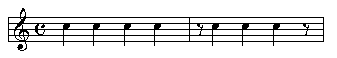 Упражнение будем выполнять под счёт.Первый такт считаем и играем каждую долю: «раз, два, три, четыре».Второй такт считаем: « раз - да, два - да, три - да, четыре». На  счёт: «раз, два,  три, четыре»  руки  поднимаем вверх,   на  счёт «да» - играем ноту  до.Выполнять это упражнение можно  и в ансамбле. В данном упражнении мы видим пример внутритактовой синкопы. Но синкопа бывает и междутактовая. Вот тебе пример такой синкопы.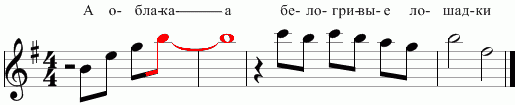 Это начало куплета из мультфильма «Трям! Здравствуйте!» Красным цветом выделена синкопа, нота берётся на слабой доле такта и продолжается весь следующий такт. Акцент сильной доли второго такта смещается на слабую долю первого такта. С синкопой мы разобрались.  4. Практическая деятельность.	ПЕДАГОГ: –  А теперь перейдём к пьесе В. Поора «Чардаш», которая находится у нас в разборе.  Скажи, пожалуйста,  Настя, где у нас здесь синкопированный ритм?	УЧАЩАЯСЯ:–  В партии левой руки весь аккомпанемент построен  на синкопированном ритме.  А в партии правой руки синкопа появляется в мелодии второй части.	ПЕДАГОГ:–  Всё верно, Настя, молодец! Сыграй мне, пожалуйста, текс пьесы, и особое внимание обрати на правильное исполнение синкопированного ритма.  (Ученица исполняет текст пьесы.)–  И ещё одно произведение находится у нас в работе. Это детская песня современного российского композитора Ю. Антонова «Живёт на свете красота». Найди  мне, пожалуйста, в нотах пьесы синкопу? Какой вид синкопы использовал автор музыки?	УЧАЩАЯСЯ:–  Композитор буквально пронизал всё произведение синкопированным ритмом: 3-4 такты – пример межтактовой синкопы,7 такт – внутритактовая синкопа.	ПЕДАГОГ:-  Всё верно.  Давай, вместе, исполним эту замечательную песню. (Исполняется пьеса в ансамбле с педагогом.)5. Заключительная часть.Вопросы педагога к учащейся  в конце занятия:–  Итак.  Подведём итог занятия.С каким новым музыкальным термином мы познакомились сегодня? (Синкопа)Какие виды синкопы ты знаешь? Какое произведение   мы сегодня слушали, кто является его автором? (В.Монти «Чардаш»)Домашнее задание.1.Гамма B dur, упражнение на синкопу.2.Продолжить работу над текстом пьес, находящихся в работе.Список использованных источниковЭлектронные ресурсыСинкопа. http://ru.wikipedia.org/wiki/%D1%E8%ED%EA%EE%EF%E0_%28%EC%F3%E7%FB%EA%E0%29 Синкопа.                http://www.music-theory.ru/index.php?option=com_content&view=article&id=40&Itemid=41Синкопа. Виды синкоп. http://greenwood-in-the-forest.blogspot.ru/2013/02/blog-post.htmlО  Чардаше.  http://realnyeludi.ru/?p=blog&id=4895Чардаш. http://ru.wikipedia.org/wiki/%D7%E0%F0%E4%E0%F8                                            Содержание:                                                                        1. Информационный блок……….…………………………………………...11.1.Тема педагогического опыта………………………………………………1             1.2. Актуальность педагогического опыта……………………………………11.3. Цель педагогического опыта……………………………………………...11.4. Задачи педагогического опыта………………………………………….. .11.5.Длительность работы над опытом………………………………………...22.Описание технологии опыта……………………………………………….22.1.Ведущая идея опыта………………………………………………………..22.2.Описание сути опыта……………………………………………………….32.3. Результативность и эффективность опыта……………………………….83.Заключение………………………………………………………………….11Список литературы……………………………………………………………12            Приложение 1. Сценарий концертной программы «Большой концерт маленьких артистов»  ……………………………………………….13Приложение 2. План-конспект открытого занятия  «Работа над ритмическими трудностями при разучивании пьесы В.Поора  «Чардаш»……………………………………………………………………….22Ф.И. учащегосяУровень развития на начало учебного годаУровень развития на конец учебного года.1.Макуцевия Янавысокийвысокий2.Федорук Юлиявысокийвысокий3.Коньков Александрнизкийсредний4.Логинова Викториясреднийвысокий5.Кривоносов Егорнизкийсредний6.Пучинская Дарьянизкийнизкий7.Савко Верасреднийсредний8.Васильчук Митрийнизкийсредний9.Мартинчик Елизаветанизкийсредний10.Красовская НастявысокийвысокийЭтапы занятияДеятельность педагогаДеятельность учащегося1.Организационный момент (5 минут)Приветствие. Сообщение темы занятия.Эмоционально-психологический настрой учащегося на занятие.Подготовка к занятию.2. Разыгрывание.(5 минут)Подготовка игрового аппарата к работе.Игра гаммы Ре мажор.3.Теоретический материал (15 минут)1. Происхождение танца «Чардаш».                      2. Беседа с учащимся на тему: «Что такое синкопа?»1.Аудиопрослушивание пьесы В. Монти «Чардаш».2.Ответы на вопросы.4. Практическая деятельность.               (17 минут)Создание совместно решаемой проблемной ситуации.1. В. Поор «Чардаш». Работа над текстом и метроритмом.(10 мин.)              2.  Ю. Антонов  «Живёт на свете красота».    Игра в ансамбле с педагогом. (7 минут)      5.Заключительная часть.(3 минуты) Анализ проделанной  работы. Домашнее задание.Ответы на вопросы педагога.